	T: 01 478 16 50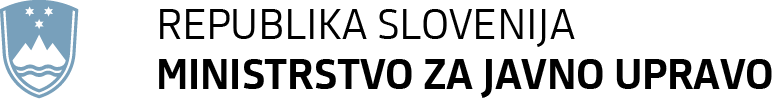 	F: 01 478 16 50	E: gp.mju@gov.si	www.mju.gov.siURAD PREDSEDNIKA REPUBLIKEDRŽAVNI ZBOR REPUBLIKE SLOVENIJEDRŽAVNI SVET REPUBLIKE SLOVENIJEUSTAVNO SODIŠČE REPUBLIKE SLOVENIJERAČUNSKO SODIŠČE REPUBLIKE SLOVENIJEVARUH ČLOVEKOVIH PRAVIC REPUBLIKE SLOVENIJEDRŽAVNA REVIZIJSKA KOMISIJA REPUBLIKE SLOVENIJEINFORMACIJSKI POOBLAŠČENEC REPUBLIKE SLOVENIJEKOMISIJA ZA PREPREČEVANJE KORUPCIJE REPUBLIKE SLOVENIJEDRŽAVNA VOLILNA KOMISIJAFISKALNI SVETSODNI SVETZAGOVORNIK NAČELA ENAKOSTIVRHOVNO SODIŠČE REPUBLIKE SLOVENIJEVRHOVNO DRŽAVNO TOŽILSTVODRŽAVNO ODVETNIŠTVOOBČINEZDRUŽENJE OBČIN SLOVENIJESKUPNOST OBČIN SLOVENIJEZDRUŽENJE MESTNIH OBČIN SLOVENIJEMINISTRSTVAORGANI V SESTAVI MINISTRSTEVVLADNE SLUŽBEUPRAVNE ENOTEŠtevilka: 	0100-17/2018/734Datum: 	10. 12. 2018Zadeva:   Pojasnilo k aktom, katerih vsebina je bila dogovorjena s sindikati javnega sektorja glede plač in drugih stroškov dela v javnem sektorju Spoštovani,vladna in sindikalna stran sta se v okviru razrešitve stavkovnih zahtev večine sindikatov javnega sektorja dogovorili za spremembe glede plač in drugih stroškov dela v javnem sektorju, ki pa se nanašajo na vse javne uslužbence. Predstavniki vlade in predstavniki sindikatov javnega sektorja  so dne 3. decembra 2018 podpisali stavkovne sporazume,  Dogovor o plačah in drugih stroških dela v javnem sektorju (v nadaljevanju: Dogovor) ter anekse h kolektivnim pogodbam dejavnosti in poklicev. Dne 7. 12. 2018 so bili v Uradnem listu RS, št. 80/18, poleg stavkovnih sporazumov, objavljeni še naslednji akti:Dogovor o plačah in drugih stroških dela v javnem sektorju,Aneks št. 12 h Kolektivni pogodbi za javni sektor (KPJS), Aneks h Kolektivni pogodbi za negospodarske dejavnosti v Republiki Sloveniji,Aneks št. 4 h Kolektivni pogodbi za državno upravo, uprave pravosodnih organov in uprave samoupravnih lokalnih skupnosti – tarifni del, Aneks št. 3 h Kolektivni pogodbi za dejavnost obvezne socialne varnosti – tarifni del, Aneks Kolektivni pogodbi za zaposlene v zdravstveni negi, Aneks Kolektivni pogodbi za raziskovalno dejavnost, Aneks Kolektivni pogodbi za dejavnost vzgoje in izobraževanja v Republiki Sloveniji, Aneks Kolektivni pogodbi za kulturne dejavnosti v Republiki Sloveniji,Aneks št. 3 h Kolektivni pogodbi Javnega gospodarskega zavoda Brdo Protokolarne storitve Republike Slovenije – tarifni del,Aneks št. 3 h Kolektivni pogodbi za kmetijsko dejavnost – tarifni del,Aneks št. 3 h Kolektivni pogodbi za gozdarsko dejavnost– tarifni del,Aneks h Kolektivni pogodbi za dejavnost zdravstva in socialnega varstva Slovenije,Aneks št. 3 h Kolektivni pogodbi za dejavnost okolja in prostora – tarifni del, Aneks h Kolektivni pogodbi za zdravnike in zobozdravnike v Republiki Sloveniji,Uredba o spremembi Uredbe o uvrstitvi delovnih mest v javnih agencijah, javnih skladih in javnih zavodih v plačne razrede (v nadaljevanju: uredba).Navedeni akti so pričeli veljati naslednji dan po objavi v Uradnem listu RS, torej dne 8. 12. 2018. Za zagotovitev enotnega ravnanja proračunskih uporabnikov glede realizacije navedenih aktov v nadaljevanju posredujemo pojasnila, ki so objavljena tudi na spletni strani Ministrstva za javno upravo, v rubriki Delovna področja, plače v javnem sektorju, uslužbenski sistem.1.  Nove (višje) uvrstitve delovnih mest in nazivov v plačne razrede Skladno z zgoraj navedenimi akti, s katerimi se delovna mesta in nazivi v javnem sektorju uvrščajo v plačne razrede (13. člen ZSPJS) so se povišale uvrstitve delovnih mest in nazivov.  Praviloma za en plačni razred višje so se uvrstila delovna mesta, ki so bila v letu 2017 pred odpravo anomalij uvrščena do vključno 26. plačnega razreda. Delovna mesta, ki so bila v letu 2017 pred odpravo anomalij uvrščena nad 26. plačnim razredom do vključno tarifnega razreda VII/1 in tarifnega razreda VII/2, so praviloma uvrščena za 2 plačna razreda višje. Delovna mesta, ki so uvrščena nad 26. plačnim razredom v VIII. in IX. tarifnem razredu, in za katera se kot pogoj za zasedbo delovnega mesta zahteva specializacija, magisterij znanosti in doktorat, pa so praviloma uvrščena za 3 plačne razrede višje. Dodatno se za še en plačni razred višje uvrstijo delovna mesta, ki so bila v letu 2017 pred odpravo anomalij uvrščena do vključno 26. plačnega razreda in iz naslova odprave anomalij pri uvrstitvah delovnih mest in nazivov v javnem sektorju do 26. plačnega razreda v letu 2017 niso bila uvrščena v višji plačni razred (javni uslužbenci na teh delovnih mestih sedaj pridobijo torej za dva plačna razreda višjo plačo).  Izjemo predstavljajo tudi delovna mesta pooblaščenih uradnih oseb (plačne podskupine C3, C4, C5 ter delovna mesta pravosodnih policistov, pristaniških nadzornikov in občinskih redarjev iz plačne podskupine C6), ki se ne glede na zgoraj navedeno večinsko pravilo glede višjih uvrstitev v plačne razrede, uvrstijo za 1 plačni razred višje od uvrstitve, določene v Kolektivni pogodbi za državno upravo, uprave pravosodnih organov in uprave samoupravnih lokalnih skupnosti, ki je veljala do vključno 7. 12. 2018 (kot že rečeno, 8. 12. 2018 je začel veljati aneks k tej kolektivni pogodbi, s katerim se delovna mesta zgoraj navedenih pooblaščenih uradnih oseb uvrščajo za en plačni razred višje). Kot izhaja iz Priloge 1 Dogovora, so višje uvrstitve v plačne razrede predvidene tudi v Slovenski vojski, s tem, da se plačne razrede za večino formacijskih dolžnosti in nazive določa z uredbo vlade, katere spremembe v tej zvezi še niso bile uveljavljene (orientacijsko delovno mesto Vojak, ki se v plačni razred uvršča s KPJS, je z Aneksom št. 12 h KPJS že uvrščeno za en plačni razred višje).     Konkretne odstope/izjeme od zgoraj navedenega sicer večinskega pravila glede števila povišanja plačnih razredov za posamezna delovna mesta in nazive je mogoče ugotoviti tako, da se primerja uvrstitve v plačne razrede v aktih, s katerimi se uvrščajo delovna mesta in nazivi v plačne razrede in so bili v veljavi do vključno 7. 12. 2018, z akti, ki so bili uveljavljeni 8. 12. 2018.   a) Pridobitev pravice do izplačila višje plače V aktih, s katerimi se delovna mesta in nazivi uvrščajo v plačne razrede in so bili uveljavljeni 8. 12. 2018, so za delovna mesta in nazive določeni višji plačni razredi v primerjavi z akti, ki so bili uveljavljeni do vključno 7. 12. 2018, pri čemer pa pravice do izplačila višjih plač za en, dva, tri ali več plačnih razredov javni uslužbenci niso pridobili takoj z dnevom uveljavitve teh novih aktov, temveč bodo to pravico pridobili postopno v treh obrokih (s tremi datumi pravice do izplačila), in sicer:prvi plačni razred povišanja javni uslužbenci pridobijo 1. 1. 2019, drugi plačni razred povišanja 1. 11. 2019, morebitni tretji in ostale plačne razrede povišanja pa pridobijo 1. 9. 2020. Posebnosti v zvezi z navedenimi roki povišanj so določene v stavkovnih sporazumih, ki so prav tako objavljeni v istem Uradnem listu RS, št. 80/18. b) Nova delovna mesta in nazivi v javnem sektorju Upoštevaje dejstvo, da se vsa delovna mesta in nazivi v plačne razrede uvrščajo z akti, kot je določeno v 13. členu ZSPJS, je povsem razumljivo, da so nova delovna mesta z uvrstitvami v plačne razrede določena tudi v teh aktih, ki so bili uveljavljeni 8. 12. 2018. Gre za delovna mesta, ki imajo podlago v predpisu oziroma je v pogajalskem procesu bilo dogovorjeno, da jih je treba vključiti v nabor delovnih mest v javnem sektorju. Konkreten nabor teh delovnih mest in nazivov je razviden tudi iz Priloge 2 Dogovora.Enako kot to velja za že obstoječa delovna mesta, je tudi pri novih delovnih mestih treba upoštevati, da se pravica do izplačila plače, ki ustreza višjemu plačnemu razredu ali višjim plačni razredom, pridobi postopoma na iste datume in z istimi plačnimi razredi povišanja, kot to velja za obstoječa delovna mesta. V aktih, s katerimi se delovna mesta in nazivi uvrščajo v plačne razrede, je v tej zvezi jasno določena povezava s konkretnim že obstoječim delovnim mestom, ki je uvrščeno v isti plačni razred. Npr. javni uslužbenci na novem delovnem mestu Koordinator obravnave v skupnosti, šifra F017017, pridobijo plačne razrede v istih rokih in po isti dinamiki povišanj plačnih razredov, kot so določeni za delovno mesto Koordinator za preprečevanje nasilja, šifra F017006.Tako se uvrstitev delovnega mesta Koordinator obravnave v skupnosti v vseh treh nazivih s 1. 1. 2019 poviša za 1 plačni razred (pravica do plače za 33. izhodiščni plačni razred delovnega mesta). S 1. 11. 2019 se uvrstitev delovnega mesta Koordinator obravnave v skupnosti v vseh treh nazivih dodatno poviša še za 1 plačni razred (pravica do plače za 34. izhodiščni plačni razred delovnega mesta). S 1. 9. 2020 pa se v najvišjem nazivu delovnega mesta - koordinator obravnave v skupnosti  višji svetovalec,  izhodišče tega naziva dodatno poviša za en plačni razred (izhodiščni plačni razred tega najvišjega naziva je tako 42. plačni razred).Postopnost glede pridobitve pravice do izplačila plače, ki ustreza višjemu plačnemu razredu, velja tudi za novo zaposlene javne uslužbence, prav tako pa tudi za javne uslužbence, ki bodo  v obdobju do pridobitve pravice do izplačila plače, ki ustreza zadnjemu (najvišjemu) plačnemu razredu povišanja, premeščeni na drugo delovno mesto. To velja tako za že obstoječa, kot za nova delovna mesta. c) Sprejem aktov o notranji organizaciji in sistemizaciji delovnih mestAkti vsebujejo prehodno določbo, skladno s katero je treba akte o notranji organizaciji in sistemizaciji delovnih mest uskladiti z navedenimi akti najkasneje v 45 dneh od uveljavitve aktov, kar pomeni najkasneje do 21. 1. 2019. V tej zvezi še opozarjamo, da morajo biti tudi te spremembe sistemizacije delovnih mest sprejete po predpisanem in veljavnem postopku ter da morajo delodajalci, upoštevaje uveljavljene spremembe sistemizacije delovnih mest, javnim uslužbencem v podpis ponuditi ustrezne individualne delovnopravne akte. d) Uvrstitve delovnih mest in nazivov v drugih državnih organihV zvezi z uvrstitvami delovnih mest in nazivov v drugih državnih organih sporočamo, da se skladno s tretjim odstavkom 13. člena ZSPJS delovna mesta oziroma nazivi v plačni podskupini C1 uvrščajo v plačne razrede z aktom državnega organa, upoštevaje uvrstitev primerljivih delovnih mest in nazivov plačne skupine C v kolektivni pogodbi dejavnosti. Glede na navedeno predlagamo, da drugi državni organi upoštevajo dejstvo, da je z dnem 8. 12. 2018 uveljavljen Aneks št. 4 h Kolektivni pogodbi za državno upravo, uprave pravosodnih organov in uprave samoupravnih lokalnih skupnosti. Ob tem velja opozoriti, da določba tretjega odstavka 13. člena ZSPJS velja le za plačno podskupino C1, ne pa tudi za delovna mesta iz plačne skupine J, za katera iz drugega odstavka 13. člena ZSPJS jasno izhaja, da se uvrščajo s kolektivno pogodbo dejavnosti. e) Poročanje podatkov o plačah v informacijski sistem za posredovanje in analizo podatkov o plačah, drugih izplačilih in številu zaposlenih v javnem sektorju (ISPAP)Proračunski uporabniki so dolžni pri poročanju podatkov o plačah v informacijski sistem ISPAP poročati podatek, ki je vezan na dejansko izplačilo osnovne plače javnega uslužbenca in ne  tistega, ki je kot končni plačni razred določen v aneksih h kolektivnim pogodbam oziroma v uredbi.Kot primer navajamo javnega uslužbenca na delovnem mestu višjega svetovalca v nazivu višji svetovalec III brez morebitnih napredovanj v plačni razred, ki je trenutno uvrščeno v izhodiščni 33. plačni razred, končni plačni razred tega naziva pa je 38. S 1. 1. 2019 se izhodiščni plačni razred tega delovnega mesta in naziva poviša za 1 plačni razred (34. plačni razred), s 1. 11. 2019 pa še dodatno za en plačni razred (35. plačni razred), kar pomeni, da bodo povišanja tega delovnega mesta v tem nazivu izvedena postopno, temu pa morajo biti prilagojena tudi poročanja v Informacijski sistem ISPAP. Tako se od 1. 1. 2019 do 31. 10. 2019 poroča plačo za 34. plačni razred, od 1. 11. 2019 dalje pa za 35. plačni razred.f) Določitev plačnega razreda javnim uslužbencemPovsem razumljivo je, da se za toliko plačnih razredov, kot se poviša uvrstitev konkretnega delovnega mesta oziroma naziva, povišajo plačni razredi tudi vsem javnim uslužbencem na tem delovnem mestu oziroma v nazivu. Če se je na primer spremenila uvrstitev delovnega mesta iz 30 v 32 plačni razred, potem se tudi javnemu uslužbencu, ki je do sedaj prejemal plačo za npr. najvišji deseti plačni razred napredovanja, tj. 40., plača poviša za dva plačna razreda, seveda ob upoštevanju postopnega povišanja, kar pomeni, da bo 1. 1. 2019 prejel za 1 plačni razred višjo plačo, torej za 41. plačni razred, ob zadnjem datumu pridobitve pravice do izplačila višje plače pa bo prejel plačo za 42. plačni razred. 2.  Izplačevanje delovne uspešnosti (redna delovna uspešnost in delovna uspešnost iz naslova povečanega obsega dela) V zvezi z redno delovno uspešnostjo sta se vladna in sindikalna stran dogovorili, da se do vključno 30. 6. 2020 ne izplačuje, delovna uspešnost iz naslova povečanega obsega dela pa se do 30. 6. 2020 izplačuje v enaki višini kot v letu 2018.Navedeno naj bi bilo realizirano s spremembo Zakona o izvrševanju proračunov Republike Slovenije za leti 2018 in 2019, ki je že v zakonodajnem postopku.3. Napredovanje javnih uslužbencev in funkcionarjevV zvezi z ureditvijo napredovanja javnih uslužbencev in funkcionarjev v višji plačni razred, naziv oziroma višji naziv je bilo doseženo soglasje, da se ureditev spremeni tako, da od 1. 1. 2019 dalje javni uslužbenci in funkcionarji, ki napredujejo v višji plačni razred, v naziv oziroma v višji naziv, pridobijo pravico do plače v skladu z višjim plačnim razredom, pridobljenim nazivom ali višjim nazivom 1. decembra leta, v katerem izpolnijo pogoje za napredovanje.Ne glede na zgoraj navedeno javni uslužbenci in funkcionarji pridobijo pravico do plače s pridobitvijo naziva ali višjega naziva, če je pridobitev naziva ali višjega naziva pogoj za opravljanje dela na delovnem mestu, na katerega se javni uslužbenec premešča oziroma za katerega sklepa pogodbo o zaposlitvi.Navedeno naj bi se kot trajen (sistemski) ukrep realiziralo s spremembo Zakona o sistemu plač v javnem sektorju, ki je že v zakonodajnem postopku.4. DodatkiSpremembe v zvezi z dodatki, ki so določeni v Kolektivni pogodbi za javni sektor, so naslednje:a) Dodatek za izpostavljenost pri delu s citostatiki (prvi odstavek 38. člena KPJS)Pogoji za pridobitev pravice do navedenega dodatka so se spremenili, tako, da sedaj pripadajo dodatki javnemu uslužbencu, ki občasno opravlja delo s citostatiki in kontaminiranimi odpadki, v naslednjih primerih:za pripravo ali aplikacijo citostatikov ali za nego 1,04€ za vsako začeto uro dela v teh pogojih, za delo z bolniki, ki imajo aplicirane diagnostične doze izotopov 1,04€ za vsako začeto uro dela v teh pogojih,za sodelovanje pri diagnostičnih rtg postopkih 1,04€ za vsako začeto uro dela v teh pogojih,za delo s kontaminiranimi odpadki 0,51 € za vsako začeto uro dela v teh pogojih.Uskladila se je višina navedenih dodatkov kot tudi višina dodatka za izpostavljenost pri delu v kontroliranem območju ionizirajočega sevanja. b) Pri dodatku za delo z osebami z demenco, ki je bil določen v 11. točki 39. člena KPJS, se je črtal vstopni pogoj preseganja 23% delovnega časa javnega uslužbenca za pridobitev pravice do dodatka. c) Dodatek za delo v deljenem delovnem času (41. člen KPJS) se je povišal na 15% urne postavke osnovne plače javnega uslužbenca, če prekinitev delovnega časa traja 2 uri ali več, pri čemer se dodatek obračuna za vse opravljene ure v deljenem delovnem času, ne le za opravljene ure po prekinitvi.d) Dodatek za delo v neenakomerno razporejenem delovnem času (drugi odstavek 42. člena KPJS) sedaj pripada javnemu uslužbencu poleg za šesti in sedmi dan tudi za vsak nadaljnji zaporedni delovni dan.Vse spremembe od a) do vključno d) se uporabljajo z dnem uveljavitve aneksov h kolektivnim pogodbam, torej s 8. 12. 2018.e) Javnim uslužbencem od 1. 9. 2019 pripada višje plačilo za delo v manj ugodnem delovnem času, in sicer tako, da:dodatek za delo ponoči znaša 40 % (prvi odstavek 43. člena KPJS), dodatek za delo v nedeljo 90 % (prvi odstavek 44. člena KPJS) in dodatek za delo na dan, ki je z zakonom določen kot dela prost dan, 120 % (drugi odstavek 44. člena KPJS).f) S 1. 9. 2019 se zaradi uvedbe novih delovnih mest »Učitelj razrednik« z Aneksom h Kolektivni pogodbi za dejavnost vzgoje in izobraževanja v Republiki Sloveniji, črtata dodatka za ure razredništva, kot sta določena v 6. in 7. točki 39. člena KPJS.5. Poračun pri regresu za letni dopust za leto 2018 Javnim uslužbencem, ki so na dan izplačila regresa za letni dopust za leto 2018 prejemali osnovno plačo, ki ustreza 17. ali nižjemu plačnemu razredu, pripada poračun regresa za letni dopust med 1050 eurov in že prejetim regresom za letni dopust za leto 2018. Glede na navedeno se vsem javnim uslužbencem, ki so bili na dan izplačila regresa za letni dopust za leto 2018 uvrščeni v 17. ali nižji plačni razred, zagotovi poračun razlike med 1050 eurov in že prejetim regresom za letni dopust za leto 2018.Kot izhaja iz pojasnila, naslovljenega na proračunske uporabnike dne 7. 12. 2018 (dopis, št. 0100-17/2018/732 z dne 7.12.2018), bi bilo treba pri vseh delodajalcih javnega sektorja zagotoviti, da se znesek poračuna regresa za letni dopust tem javnim uslužbencem izplača v mesecu decembru 2018. 6. Jubilejna nagrada za 40 let delovne dobeV Aneksu h Kolektivni pogodbi za negospodarske dejavnosti (3. člen) se je dodatno določila pravica do jubilejne nagrade za 40 let delovne dobe pri delodajalcih v javnem sektorju. Višina te jubilejne nagrade je enaka višini jubilejne nagrade za 30 let delovne dobe pri delodajalcih v javnem sektorju, ki znaša 577,51 eurov. Aneks določa tudi, da se jubilejna nagrada izplača javnemu uslužbencu ob izplačilu plače v naslednjem mesecu po izpolnitvi pogojevNavedeni aneks sedaj vključuje tudi besedilo razlage, ki je opredeljevala delodajalce v javnem sektorju, ki jo je sprejela Komisija za razlago KPND. Kot delovna doba se šteje delovna doba, ki jo je javni uslužbencu izpolnil pri delodajalcih v javnem sektorju. Kot delodajalec v javnem sektorju se za potrebe ugotavljanja izpolnjevanja pogoja za pridobitev pravice do jubilejne nagrade šteje: delodajalec v javnem sektorju, kot ga opredeljujeta zakon, ki ureja javne uslužbence, in zakon, ki ureja sistem plač v javnem sektorju, od 13. 7. 2002 dalje; delodajalec, ki po vsebini in statusu ustreza delodajalcu v javnem sektorju, kot ga opredeljujeta zakon, ki ureja javne uslužbence, in zakon, ki ureja sistem plač v javnem sektorju, in sicer: v celotni SFRJ do vključno 24. 6. 1991, v Republiki Sloveniji od 25. 6. 1991 dalje do vključno 12. 7. 2002, v državi članici EU v obdobju polnopravnega članstva Republike Slovenije v EU in v državi, ki ni članica EU, če je javnega uslužbenca na delo v državo, ki ni članica EU, napotil delodajalec; 3.         institucija EU v obdobju polnopravnega članstva Republike Slovenije v EU. Kot delovna doba pri delodajalcih v javnem sektorju se šteje tudi delovna doba, ki jo je javni uslužbenec izpolnil pri mednarodni organizaciji, v kateri se je zaposlil s podporo Republike Slovenije.Upoštevaje besedilo aneksa, ki ureja jubilejno nagrado celovito, je v končni določbi tega aneksa črtan 12. člen Aneksa h Kolektivni pogodbi za negospodarske dejavnosti v Republiki Sloveniji, Uradni list RS, št. 40/12.V zvezi s to spremembo glede jubilejne nagrade ter upoštevaje dejstvo, da je jubilejna nagrada za 10, 20, 30 in 40 let delovne dobe pri delodajalcih v javnem sektorju celovito urejena v Aneksu h Kolektivni pogodbi za negospodarske dejavnosti v Republiki Sloveniji, Uradni list RS, št. 80/18, je treba posebej opozoriti, da 4. člen Aneksa h Kolektivni pogodbi za negospodarske dejavnosti v Republiki Sloveniji, Uradni list RS, št. 46/13 ostaja v veljavi, kar pomeni, da članu reprezentativnega sindikata, podpisnika aneksa iz Uradnega lista RS, št. 46/13, pripada za 20 odstotkov višja jubilejna nagrada. Zahtevo za izplačilo jubilejne nagrade vloži sindikat, na predlog člana.Spremembe glede jubilejnih nagrad so bile uveljavljene za celoten javni sektor, zato jubilejno nagrado za 40 let delovne dobe urejajo tudi ostali aneksi h kolektivnim pogodbam dejavnosti in poklicev, ki pa ne vsebujejo opredelitve delodajalcev v javnem sektorju. Razlaga glede delodajalcev v javnem sektorju je bila namreč sprejeta le pri Aneksu h KPND. Ne glede na to pa opredelitev glede delodajalcev v javnem sektorju uporabljajo vse delodajalci v javnem sektorju. Enako velja glede višje jubilejne nagrade za člane reprezentativnih sindikatov, saj določba glede višje jubilejne nagrade za člane reprezentativnih sindikatov iz aneksov iz Uradnega lista RS, št. 46/13, ostaja v veljavi.7. Odpravnina ob upokojitviV novem Aneksu h Kolektivni pogodbi za negospodarske dejavnosti (4. člen) je drugače določena tudi pravica do odpravnine ob upokojitvi, in sicer je določeno, da pripada javnemu uslužbencu ob upokojitvi, ne glede na čas upokojitve (takoj ob izpolnitvi pogojev za pridobitev pravice do starostne pokojnine ali kasneje), odpravnina v višini treh povprečnih mesečnih plač zaposlenega v Republiki Sloveniji za pretekle tri mesece oziroma treh zadnjih mesečne plač javnega uslužbenca, če je to zanj ugodneje. Do sedaj veljavna določba glede višine odpravnine ob dokupu delovne dobe, ter določba, da javnemu uslužbencu ob ponovni zaposlitvi v javnem sektorju in ponovni upokojitvi odpravnina ne pripada, ostajata nespremenjeni.Ministrstva prosimo, da z vsebino tega pojasnila seznanijo proračunske uporabnike iz svoje pristojnosti. Predlagamo tudi, da ministrstva opozorijo proračunske uporabnike iz svoje pristojnosti na posebnosti v aneksih h kolektivnim pogodbam, ki veljajo zanje (na primer ureditev razporejanja dela na praznik).S spoštovanjem,                                                                                      Rudi Medved                                                                                               ministerPoslano: naslovnikom po elektronski pošti